A AA037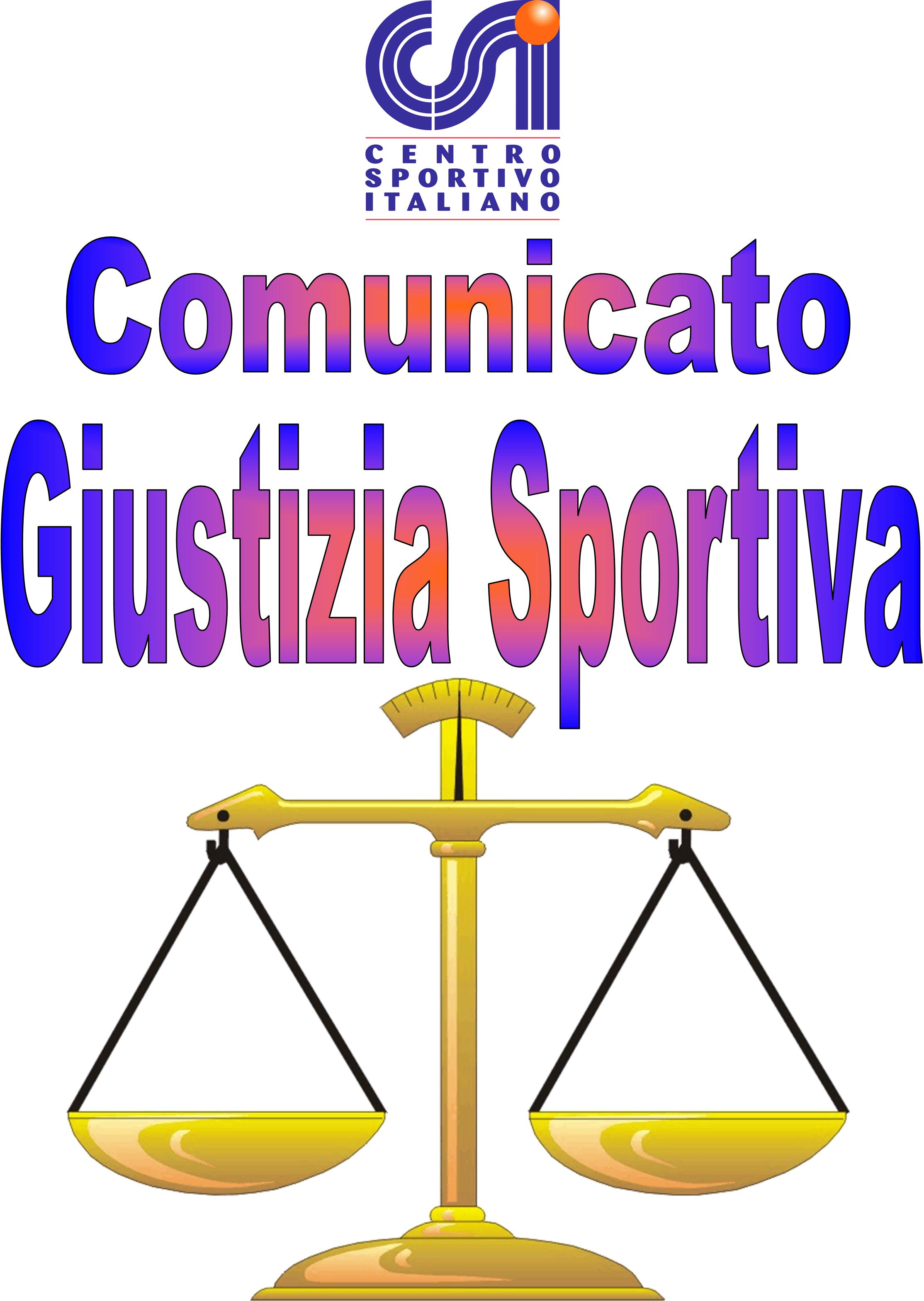 021Afr(Per Diffida).                          Comunicato Ufficiale nr. 37 DATA 19 – 06- 2023                                     Calcio a 5 Terni LeagueRISULTATI CALCIO A 5PROVVEDIMENTI DISCIPLINARI CALCIO A 5 CARTELLINO AZZURRONominativo:                                                                                                    SocietàGIOCATORI AMMONITINominativo:                                                                                                      SocietàEmanuele Sciarrini                                                                                        America RedsLorenzo Calzoni                                                                                            HomyLorenzo Di Giuli                                                                                           Conad ArcaJacopo Pernini                                                                                               CarpentersGian Filippo Trabuio                                                                                     CarpentersTommaso Giardinieri                                                                                     Papa BoysAndrea Industria                                                                                             NapoliGiordano Salvatore                                                                                         NapoliGIOCATORI ESPULSINominativo:                                 turni di squalifica                                             SocietàGiordano Salvatore                                   2                                                      Napoli(Somma di giallo e azzurro; Aver colpito violentemente la panchina).  Comunicato Ufficiale nr. 37 DATA 19 – 06- 2023                                        Calcio a 7 Terni LeagueRISULTATI CALCIO A 7PROVVEDIMENTI DISCIPLINARI CALCIO A 7 CARTELLINO AZZURRONominativo:                                                                                                    SocietàAlessio Della Bina                                                                                     AjaxGIOCATORI AMMONITINominativo:                                                                                                      SocietàMattia Renzini                                                                                           Leicesterni CityAlessandro De Santis                                                                                 AjaxAgim Zefi                                                                                                 Team Eno Lorenzo Barbonari                                                                                     FerentillKim Tirana                                                                                                GepsAntonio Ticala                                                                                           SDATT TeamTommaso Menciotti                                                                                    PES UTDFabio Paolucci                                                                                           HomyTommaso Vicario                                                                                       LazoneGabriele Stentella                                                                                     Red DevilsLorenzo Vellucci                                                                                         Red DevilsAndrea Lucci                                                                                              Soccorso AlpinoSimone Corradetti                                                                                      Pro Diletta 1991Luca Filipponi                                                                                             StronconiumClaudio Norbert Pop                                                                                  Sporting L.Matteo Vinci                                                                                              Sporting L.Fabrizio Tabuani                                                                                        Sporting L.Giuseppe Iovinella                                                                                      SurdyEdoardo Cari                                                                                                SurdyMassimiliano Palmadori                                                                                 SurdyTommaso Lucidi                                                                                             Narni SqualoDaniele Agrò                                                                                                Olympia MinusMarco Pennacchi                                                                                           Pro SeccoValerio Timpano                                                                                            Long IslandGIOCATORI ESPULSINominativo:                                 turni di squalifica                                        SocietàLorenzo Longari                                       3                                                 Team Eno (Reiterate espressioni offensive nei confronti del giudice di gara).Luca Luigi Laurenti                                     2                                                       Helleagles(Espressioni offensive nei confronti del giudice di gara).Gabriele Stentella                                    1                                                 Red Devils(Somma di giallo e blu).      Simone Corradetti                                    1                                                  Pro Diletta 1991(Somma di giallo e blu).      Pierluigi Manni                                         1                                                  Surdy(Somma di ammonizioni).                                         Andrea Giogli                                     1Mese(19-07-23)                              FC Pro Secco      (Somma di Ammonizioni; Gravi espressioni offensive e gravi espressioni minatorie nei confronti del giudice di gara, recidività).                                                                                                                            Il Giudice sportivo001 Antica Nord Est – Real Palace 3 – 13 002 Homy – Leicesterni City 2 – 6  V.P.D.003 America Reds – Terni Boys 2 – 14  V.P.D.004 Napoli Club Terni – Papa Boys 7 – 7  V.P.D.005 Bonafede BS – Dylan Obanor 5 – 12  V.P.D.006 Carpenters – New Terni UTD 3 – 6  V.P.D.007 Conad Arca – Panzathinaikos 4 – 4  V.P.D.008 La Dolce Vita – Old City 5 – 4  V.P.D.009 Aston Pirla – Sporting Garra 3 – 5 010 Campetto – Oro & Argenti 9 – 2 001 Astoria – Visionary BS 3 – 7 002 Helleagles – Torre Orsina C.A. 4 – 6 V.P.D.V.P.D.003 Ferentill S.G. – Geps’on Fire 4 – 3 V.P.D.V.P.D.004 Campetto – Scarsenal 6 – 1 005 Jessico Calcetto – Pes UTD 0 – 3 V.P.D.V.P.D.006 Santino FC – SDATT Team 2 – 3 V.P.D.V.P.D.007 AS Surdy – Sporting Lisbronzi6 – 6 V.P.D.V.P.D.008 Desaparecidos – Narni Squalo 1 – 1 V.P.D.V.P.D.009 FC Boccaporco – Olympia minus 0 – 5 V.P.D.V.P.D.010 FC Pro Secco – Long Island 2 – 2  V.P.D. V.P.D.011 Real Mentepazzi Fravì – Storthenam 6 – 3 012 Pro Diletta 1991 – Stronconium 3 – 7 V.P.D.013 Red Devils – Soccorso Alpino 7 – 6 V.P.D.014 Homy – Lazone 3 – 3 V.P.D.015 Ajax Kemal – Team-Eno 10 – 4 V.P.D.016 Leicesterni City – Teddy Balboa 1 – 4 V.P.D.